SVEUČILIŠTE JURJA DOBRILE U PULIZagrebačka 3052100 PULANa temelju članka 59. i 77. Zakona o znanstvenoj djelatnosti i visokom obrazovanju i članka 71. Statuta Sveučilišta, sukladno odluci Senata o upisu u prvu godinu studija u akademskoj godini 2022./2023.raspisujeNATJEČAJ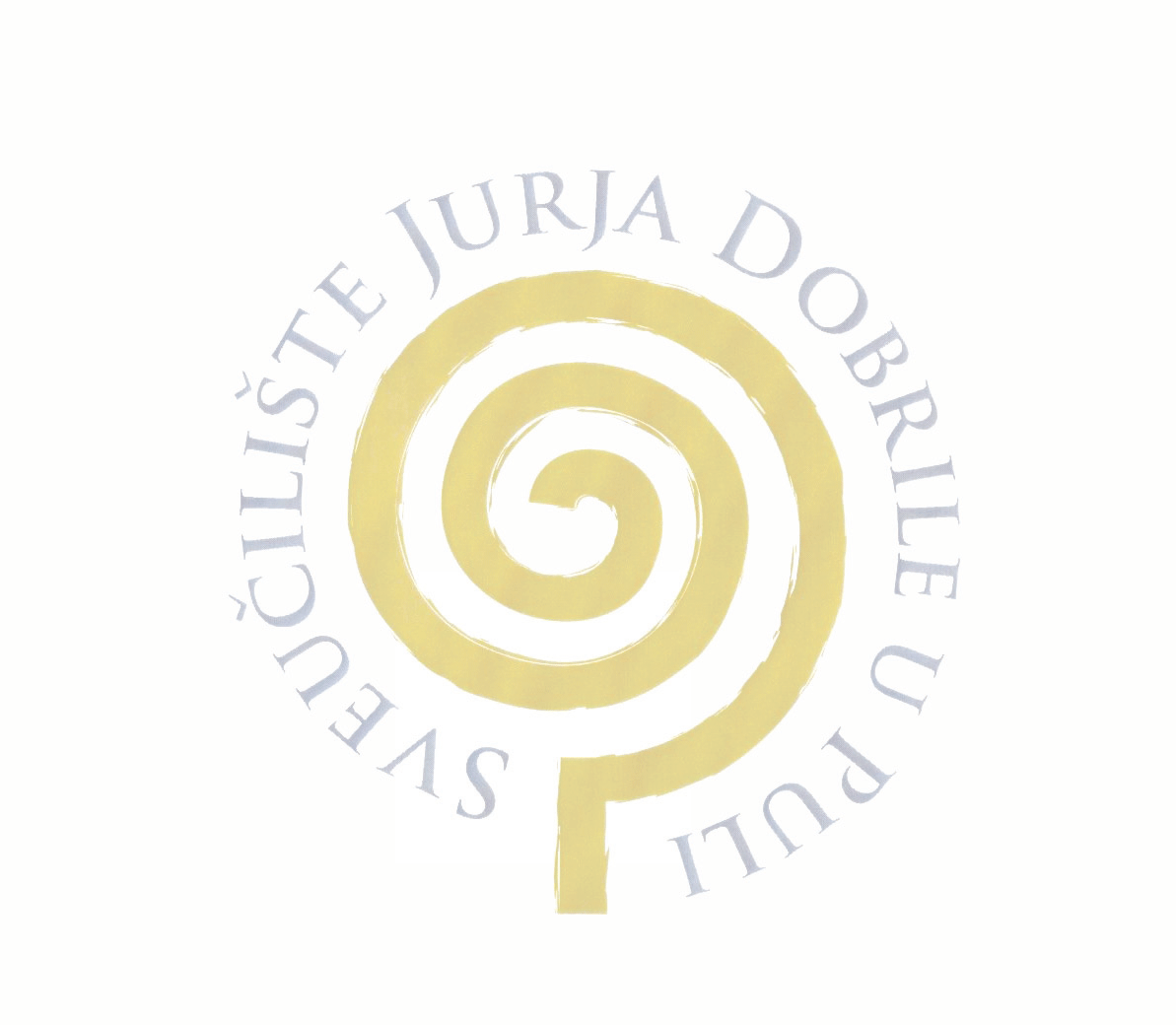 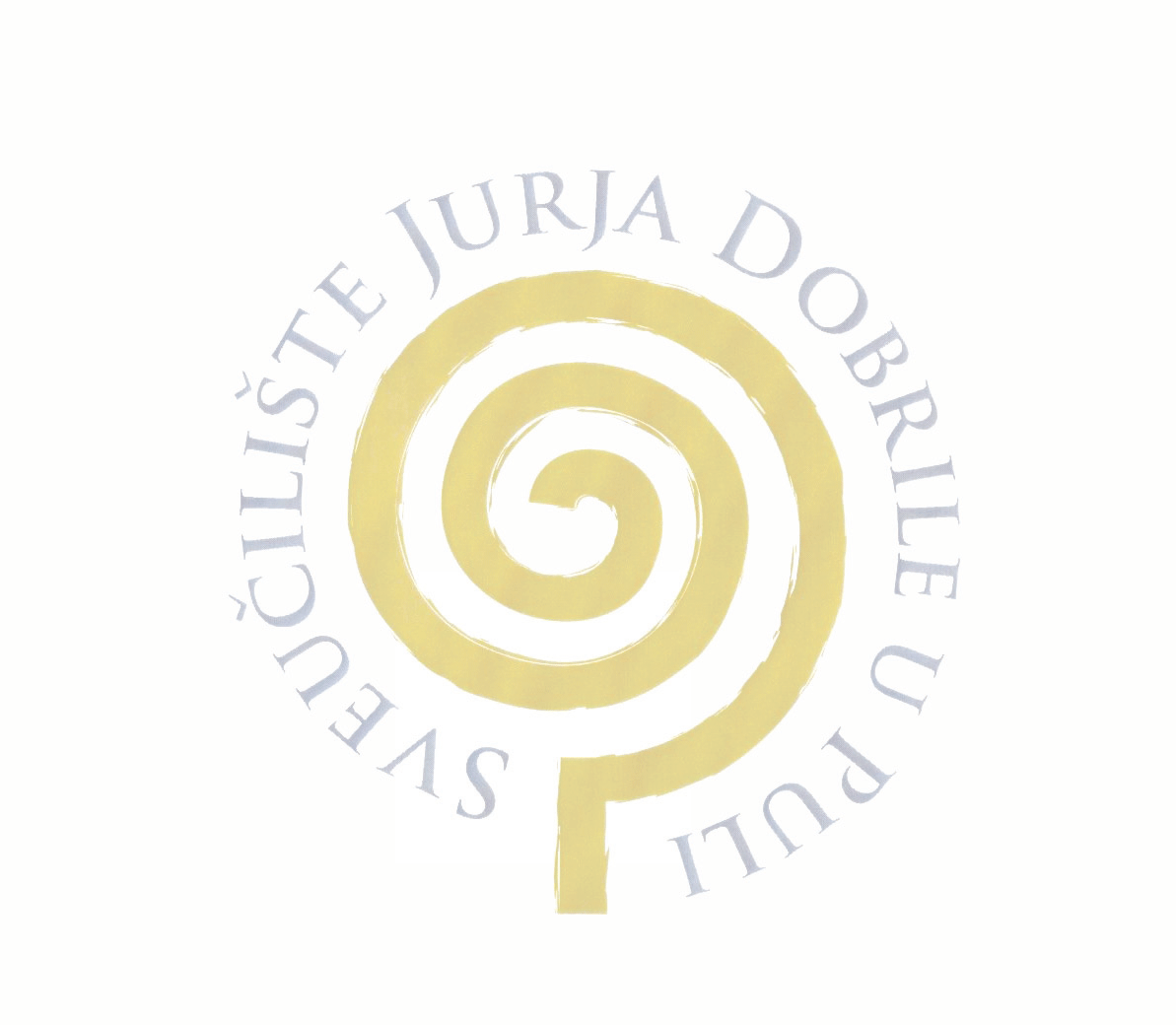 ZA UPIS STUDENATA U I. GODINU SVEUČILIŠNIH PREDDIPLOMSKIH, INTEGRIRANIH PREDDIPLOMSKIH I DIPLOMSKIH I STRUČNIH STUDIJA U AKADEMSKOJ 2022./2023. GODINI U 3.UPISNOM ROKURazredbeni postupak za upis provodi se u 3. upisnom roku za one studijske programe na kojima je ostalo slobodnih mjesta nakon završenih upisa u jesenskom upisnom roku. Prijave za upis i razredbeni postupak primaju se:do 13. listopada 2022.Prijave se šalju elektroničkom poštom na                              adresu ured-za-studente@unipu.hr.Dokumenti za prijavu (prilažu se visokom učilištu):domovnica (izvornik ili preslika);izvod iz matične knjige rođenih ili rodni list;svjedodžba o završnom ispitu srednje škole/svjedodžba o državnoj maturi i svjedodžbe svih razreda srednje škole (izvornik ili preslika);pristupnici koji su srednju školu završili u inozemstvu prilažu i rješenje o istovrijednosti strane svjedodžbe, a uz svjedodžbu stečenu u inozemstvu prilaže se i potvrda o položenom ispitu iz hrvatskog jezika.Pristupnici koji su srednju školu završili u inozemstvu, a u sklopu državne mature su polagali ispit iz hrvatskog jezika, nisu dužni polagati ispitrezultate natjecanja i drugih dodatnih učeničkih postignuća;priznanicu o uplati troškova razredbenog postupka uplaćenih na IBAN HR1923600001101931377, model: HR00, poziv na broj primatelja: 050005-OIB pristupnikaStudenti koji su već jednom upisali prvu godinu studija u statusu redovitog studenta na nekom visokom učilištu u Republici Hrvatskoj (obavezno je priložiti potvrdu o istome sa ranije upisanog studija), a žele ponovno upisati I. godinu studija u statusu redovitog studenta na Sveučilištu u Puli, DUŽNI SU PLATITI školarinu u iznosu od 5.500,00 kuna (za područje društvenih i humanističkih znanosti), 6.000,00 kuna (za područje tehničkih znanosti), 7.370,00 kuna (za područje prirodnih znanosti) i 9.240,00 kuna (za umjetničko područje i područje biomedicine i zdravstva).Izvanredni studenti plaćaju participaciju u troškovima školarine sukladno Odluci o visini školarine za izvanredne studente na Sveučilištu Jurja Dobrile u Puli od 24. svibnja 2022. godine u sljedećim iznosima:6.000,00 kuna za izvanredne studente Fakulteta za odgojne i obrazovne znanosti5.000,00 kuna za izvanredne studente Fakulteta ekonomije i turizma „Dr. Mijo Mirković“5.000,00 kuna za izvanredne studente Fakulteta informatike u Puli6.000,00 kuna za izvanredne studente Odjela za tehničke studije9.240,00 kuna za izvanredne studente Medicinskog fakulteta u Puli-studija Sestrinstvo28.000,00 kuna za izvanredne studente Muzičke akademije.Školarina u iskazanim iznosima uplaćuje se na jedinstveni broj žiro računa Sveučilišta Jurja Dobrile u Puli, HR1923600001101931377. Prilikom plaćanja obavezno je upisati poziv na broj primatelja naznačen na ispostavljenom izlaznom računu.Bez upisanog točnog poziva na broj primatelja, uplatu neće biti moguće provesti.Studenti strani državljani (izvan zemalja EU, a nemaju odobren stalni boravak u Republici Hrvatskoj) plaćaju školarinu u iznosu od 5.500,00 kuna (za područje društvenih i humanističkih znanosti), 6.000,00 kuna (za područje tehničkih znanosti), 7.370,00 kuna (za područje prirodnih znanosti) i 9.240,00 kuna (za umjetničko područje i područje biomedicine i zdravstva)Izravan upis u statusu redovitog studenta izvan odobrene upisne kvote, te pod uvjetom da pređu bodovni prag i zadovolje eventualne dodatne provjere posebnih znanja, vještina i sposobnosti imaju: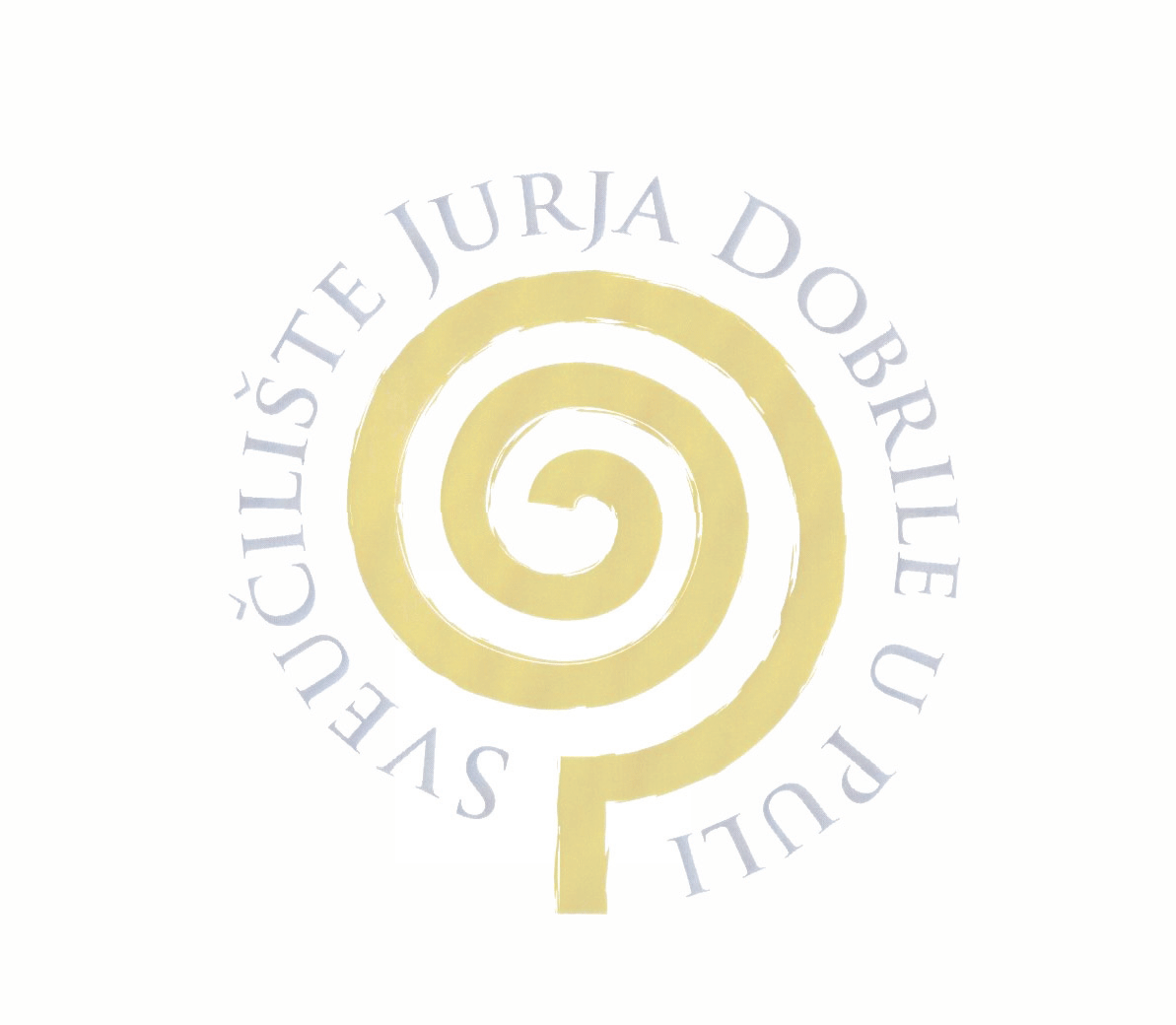 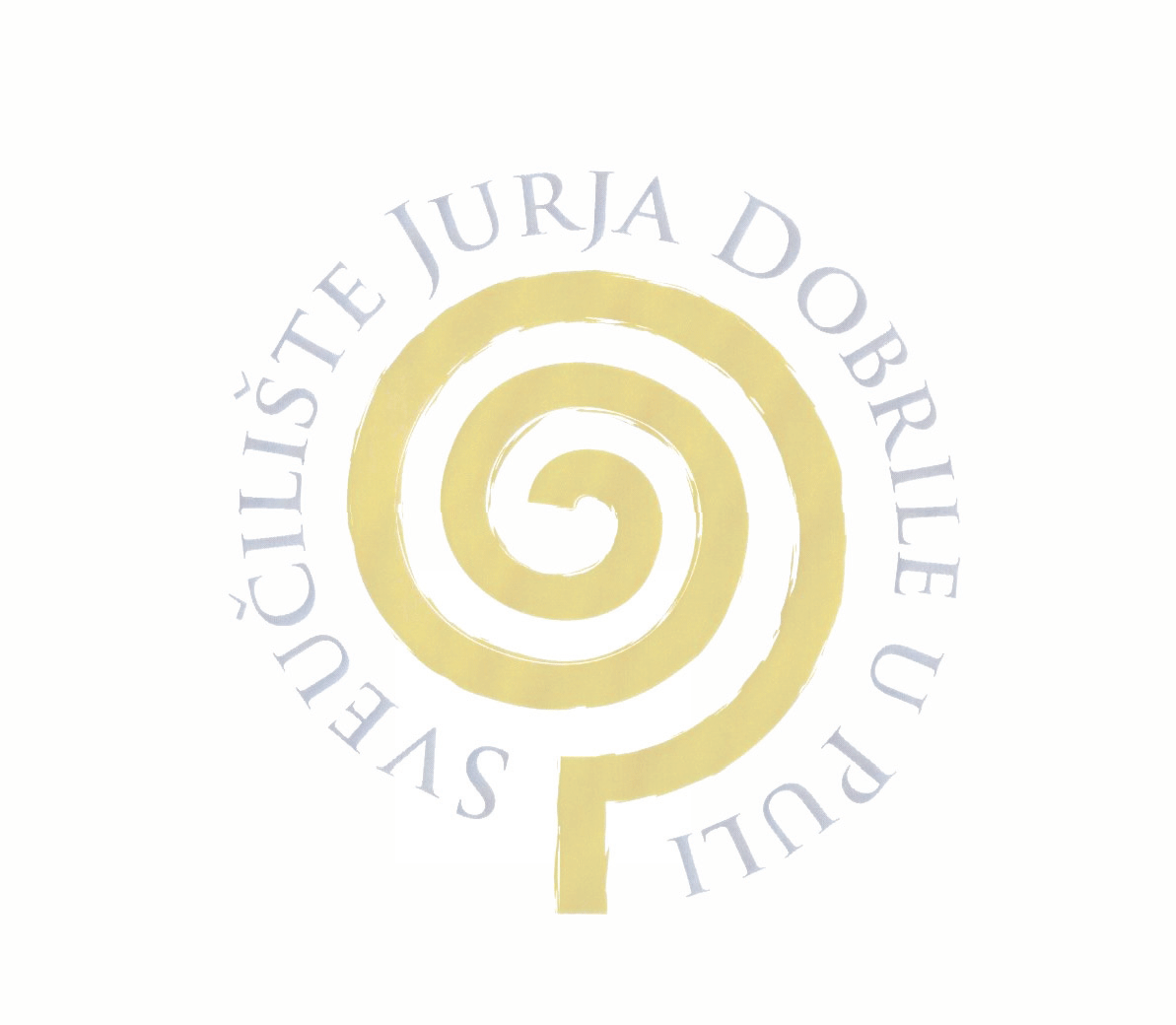 hrvatski branitelji iz Domovinskog rata;hrvatski ratni vojni invalidi (HRVI) iz Domovinskog rata;djeca smrtno stradalih, zatočenih ili nestalih branitelja iz Domovinskog rata i djeca 100% -tnih hrvatskih ratnih vojnih invalida (HRVI) iz Domovinskog rata I. skupine;djeca osoba poginulih, umrlih ili nestalih pod okolnostima iz čl. 6., 7. i 8. Zakona o zaštiti vojnih i civilnih invalida rata;djeca civilnih invalidi rata čije je oštećenje organizma nastalo pod okolnostima iz čl. 8. Zakona o zaštiti vojnih i civilnih invalida rata;- djeca mirnodopskih vojnih i civilnih invalida rata I. skupine sa stopostotnim oštećenjem organizma nastalo pod okolnostima iz čl. 6., 7. i8. Zakona o zaštiti vojnih i civilnih invalida rata.Kandidati su obvezni priložiti odgovarajuće potvrde-rješenja nadležnih tijela kojima dokazuju pripadnost jednoj od kategorija iz stavaka 1. i2. ove točke.Hrvatski branitelji iz Domovinskoga rata i hrvatski ratni vojni invalidi iz Domovinskoga rata status dokazuju potvrdom mjerodavnog ureda za obranu u RH, izdanom nakon 1. siječnja 2005. g. (prema mjestu prebivališta podnositelja zahtjeva).Djeca smrtno stradalih, zatočenih ili nestalih branitelja koji se još uvijek nalaze u evidenciji nestalih hrvatskih branitelja, te djeca 100%- tnih HRVI Domovinskoga rata prve skupine status dokazuju potvrdom mjerodavnog ureda državne uprave u jedinici područne (regionalne) samouprave.Navedeni dokazi (u izvorniku ili ovjerenoj preslici) moraju biti izdani u RH.Kandidati iz točke 5. koji su prešli razredbeni prag ali nisu rangirani unutar upisne kvote upisat će se izvan kvote do popunjenja kapaciteta. Ministarstvo znanosti i obrazovanja snosit će troškove studija tako upisanih kandidata u realnom iznosu.https://www.unipu.hr/_download/repository/Odluke_Senata_i-rektora/Odluka_o_mjerama_olaksavanja_pristupa_studiju_odnosno_visokom_obrazovanju_studentima_hrvatskim_braniteljima_14. 11.20 16.pdfhttps://www.unipu.hr/_download/repository/Odluke_Senata_irektora/Odluka_o_mjerama_olaksanja_pristupa_studiju_studentima_koji_d olaze_iz_sustava_alternativne_skrbi_14.11.2016.pdf1. Dodatne provjere posebnih znanja, vještina i sposobnosti provode se za upis na studij Dizajn i audiovizualne komunikacije te za upis na studijske programe Muzičke akademije u Puli. Prijave za intervju i dodatnu provjeru posebnih znanja, vještina i sposobnosti za studije Muzičke akademije u Puli dostavljaju se isključivo putem elektronske pošte na e-mail: mapu-preddiplomski-dodatneprovjere@unipu.hr zaključno do 10. listopada 2022. godine.Prijave za intervju i dodatnu provjeru posebnih znanja, vještina i sposobnosti za studij Dizajn i audiovizualne komunikacije dostavljaju se isključivo putem elektronske pošte na e-mail: ured-za-studente@unipu.hr do 13. listopada 2022.Za pristup intervjuu i dodatnim provjerama posebnih znanja, vještina i sposobnosti studenti se trebaju prijaviti te popuniti obrazac prijave koji je dostupan na internetskim stranicama sastavnica te na internetskim stranicama Sveučilišta (www.unipu.hr).Obavijest o rasporedu dodatnih provjera i intervjua za kandidate studija Dizajn i audiovizualne komunikacije te studija Muzičke akademije bit će dostupna na web stranici mapu.unipu.hr.Svi pristupnici za upis na pojedini studijski program rangiraju se prema ostvarenim bodovima na temelju kategorija. Pravo na upis stječu pristupnici prema ostvarenim bodovima na rang-listi do popunjavanja upisne kvote.1. Dodatne provjere posebnih znanja, vještina i sposobnosti provode se za upis na studij Dizajn i audiovizualne komunikacije te za studijske programe Muzičke akademije u Puli.Za pristup intervjuu i dodatnim provjerama posebnih znanja, vještina i sposobnosti studenti trebaju popuniti obrazac prijave koji je dostupan na internetskim stranicama navedenih sastavnica te na internetskim stranicama Sveučilišta (www.unipu.hr).Uz prijavu za Fakultet za odgojne i obrazovne znanosti pristupnik je dužan priložiti dokaz o zdravstvenoj sposobnosti za upis na studij (potvrda liječnika specijaliste medicine rada).Uz prijavu za Muzičku akademiju u Puli potrebno je priložiti i svjedodžbe (kopije) sva četiri razreda srednje škole.Uz prijavu za i dodatnu provjeru posebnih znanja, vještina i sposobnosti na Muzičkoj akademiji u Puli, pristupnik je dužan priložiti dokaz o uplati troškova u visini 250,00 kn.Uplata se vrši na IBAN HR1923600001101931377, model: HR00, poziv na broj primatelja: 050005-OIB pristupnika Kandidati za studij Dizajn i audiovizualne komunikacije ne plaćaju pristup intervjuu i dodatnim provjerama.Strani državljani prilažu dokaz o položenom ispitu iz hrvatskog jezika na B2 razini.Za studente koji žele upisati Preddiplomski sveučilišni studij Rani i predškolski odgoj i obrazovanje i/ili Integrirani preddiplomski i diplomski sveučilišni Učiteljski studij s nastavom na talijanskom jeziku, a koji nisu položili talijanski jezik na državnoj maturi,  trebaju pristupiti organiziranoj provjeri znanja iz talijanskog jezika na B2 razini.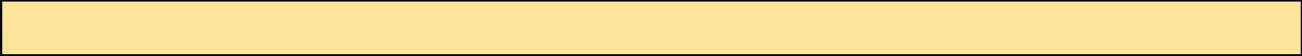 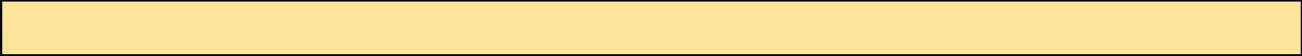 Konačne rang liste bit će objavljene 14. listopada 2022. Upisi će se održati 17. i 18. listopada 2022.¸prema obavijesti na web stranici Sveučilišta.Prilikom upisa obvezno se prilažu svi izvorni dokumenti. Prilikom upisa svi kandidati koji su ostvarili pravo upisa dužni su podmiriti troškove upisa.Troškovi upisa u visini 300,00 kn uplaćuju se općom uplatnicom na račun: IBAN HR1923600001101931377, Sveučilišta Jurja Dobrile u Puli, model: HR00, poziv na broj primatelja: 010009-OIB kandidata, a kao svrhu doznake navesti "Troškovi upisa".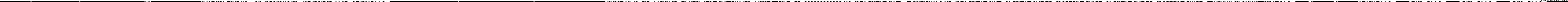 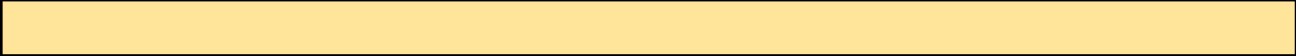 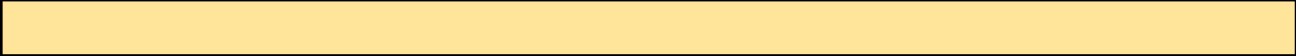 Sve sastavnice Sveučilišta Jurja Dobrile u Puli osigurat će individualizirano prilagođeni način dodatnih provjera znanja i intervju za sve kandidate s invaliditetom kod kojih postoji takva potreba.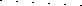 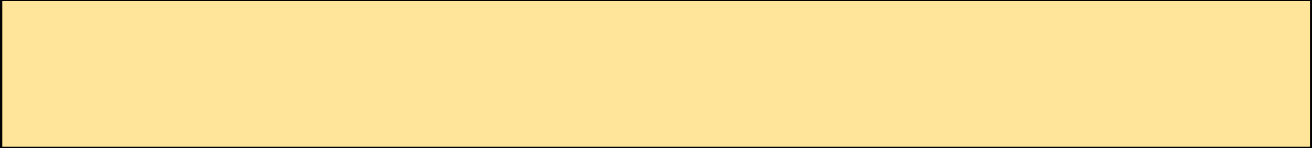 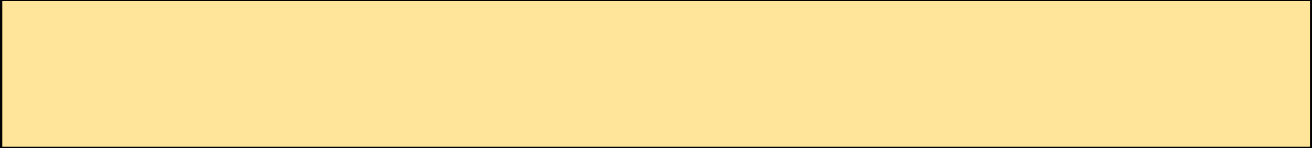 Studenti koji dolaze iz EU ne ubrajaju se u kvotu za strane državljane, već u kvotu za hrvatske državljaneSmjer studija1. Redovni studij2. Strani državljani3. Izvanredni studijUKUPNOFAKULTET EKONOMIJE I TURIZMA "DR. MIJO MIRKOVIĆ"FAKULTET EKONOMIJE I TURIZMA "DR. MIJO MIRKOVIĆ"FAKULTET EKONOMIJE I TURIZMA "DR. MIJO MIRKOVIĆ"FAKULTET EKONOMIJE I TURIZMA "DR. MIJO MIRKOVIĆ"FAKULTET EKONOMIJE I TURIZMA "DR. MIJO MIRKOVIĆ"sl. mjestasl.mjestasl.mjestasl. mjesta1. PRIMIJENJENA EKONOMIJA16323886Primijenjena ekonomija1622846Primijenjena ekonomija – online studij**003030Primijenjena ekonomija – online studij na engleskom jeziku**03010402. POSLOVNA EKONOMIJA1241056190Financijski management282939Management i poduzetništvo232         732Marketinško upravljanje112922Informatički menadžment262       1341Turizam3621856  3. KULTURA I TURIZAM 525458UKUPNO FAKULTET EKONOMIJE I TURIZMA "DR. MIJO MIRKOVIĆ"1404798285*Sveučilišni preddiplomski studij (izvanredni) označen zvjezdicom bit će moguće upisati ukoliko se ne ishoduje Dopusnica za izvođenje preddiplomskog sveučilišnog online studija Primijenjena ekonomija**Sveučilišni preddiplomski studij označen zvjezdicom bit će moguće upisati ako se za akademsku godinu 2022./2023. dobije dopusnica za izvođenje studija*Sveučilišni preddiplomski studij (izvanredni) označen zvjezdicom bit će moguće upisati ukoliko se ne ishoduje Dopusnica za izvođenje preddiplomskog sveučilišnog online studija Primijenjena ekonomija**Sveučilišni preddiplomski studij označen zvjezdicom bit će moguće upisati ako se za akademsku godinu 2022./2023. dobije dopusnica za izvođenje studija*Sveučilišni preddiplomski studij (izvanredni) označen zvjezdicom bit će moguće upisati ukoliko se ne ishoduje Dopusnica za izvođenje preddiplomskog sveučilišnog online studija Primijenjena ekonomija**Sveučilišni preddiplomski studij označen zvjezdicom bit će moguće upisati ako se za akademsku godinu 2022./2023. dobije dopusnica za izvođenje studija*Sveučilišni preddiplomski studij (izvanredni) označen zvjezdicom bit će moguće upisati ukoliko se ne ishoduje Dopusnica za izvođenje preddiplomskog sveučilišnog online studija Primijenjena ekonomija**Sveučilišni preddiplomski studij označen zvjezdicom bit će moguće upisati ako se za akademsku godinu 2022./2023. dobije dopusnica za izvođenje studija*Sveučilišni preddiplomski studij (izvanredni) označen zvjezdicom bit će moguće upisati ukoliko se ne ishoduje Dopusnica za izvođenje preddiplomskog sveučilišnog online studija Primijenjena ekonomija**Sveučilišni preddiplomski studij označen zvjezdicom bit će moguće upisati ako se za akademsku godinu 2022./2023. dobije dopusnica za izvođenje studijaFILOZOFSKI FAKULTETFILOZOFSKI FAKULTETFILOZOFSKI FAKULTETFILOZOFSKI FAKULTETFILOZOFSKI FAKULTETsl. mjestasl.mjestasl.mjestasl. mjesta1. HRVATSKI JEZIK I KNJIŽEVNOST(jednopredmetni studij)1910202. POVIJEST(jednopredmetni studij)1110123. JAPANSKI JEZIK I KULTURA(jednopredmetni studij)01014. HRVATSKI JEZIK I KNJIŽEVNOST(dvopredmetni studij)1910205. POVIJEST*(dvopredmetni studij)81096. LATINSKI JEZIK I RIMSKA KNJIŽEVNOST* (dvopredmetni studij)(studij se neće izvoditi u akademskoj 2022./2023.)00007. TALIJANSKI JEZIK I KNJIŽEVNOST*(dvopredmetni studij)321033TALIJANSKI JEZIK I KNJIŽEVNOST* (jednopredmetni studij)2020229. JAPANSKI JEZIK I KULTURA*(dvopredmetni studij)0101   10. ARHEOLOGIJA       (dvopredmetni studij)10101111. ENGLESKI JEZIK I KNJIŽEVNOST     (dvopredmetni studij)010112. JEZIČNA I INTERKULTURALNA MEDIJACIJA     (jednopredmetni studij)9201113. KULTURA I TURIZAM I TALIJANSKI JEZIK I KNJIŽEVNOST      (dvopredmetni studij)122014UKUPNO FILOZOFSKI FAKULTET140150155*Navedeni broj upisnih mjesta na dvopredmetnim studijima zapravo je dvostruki broj studenata jer upisani studenti ostvaruju na jednom dvopredmetnom studiju samo pola ukupnog studija.*Navedeni broj upisnih mjesta na dvopredmetnim studijima zapravo je dvostruki broj studenata jer upisani studenti ostvaruju na jednom dvopredmetnom studiju samo pola ukupnog studija.*Navedeni broj upisnih mjesta na dvopredmetnim studijima zapravo je dvostruki broj studenata jer upisani studenti ostvaruju na jednom dvopredmetnom studiju samo pola ukupnog studija.*Navedeni broj upisnih mjesta na dvopredmetnim studijima zapravo je dvostruki broj studenata jer upisani studenti ostvaruju na jednom dvopredmetnom studiju samo pola ukupnog studija.*Navedeni broj upisnih mjesta na dvopredmetnim studijima zapravo je dvostruki broj studenata jer upisani studenti ostvaruju na jednom dvopredmetnom studiju samo pola ukupnog studija.FAKULTET ZA ODGOJNE I OBRAZOVNE ZNANOSTIFAKULTET ZA ODGOJNE I OBRAZOVNE ZNANOSTIFAKULTET ZA ODGOJNE I OBRAZOVNE ZNANOSTIFAKULTET ZA ODGOJNE I OBRAZOVNE ZNANOSTIFAKULTET ZA ODGOJNE I OBRAZOVNE ZNANOSTIsl. mjestasl.mjestasl.mjestasl. mjestaINTEGRIRANI PREDDIPLOMSKI I DIPLOMSKI SVEUČILIŠNISTUDIJUČITELJSKI STUDIJ           (s nastavom na hrvatskom jeziku)4105UČITELJSKI STUDIJ (s nastavom na talijanskom jeziku)101011UKUPNO INTEGRIRANI PREDDIPLOMSKI I DIPLOMSKISVEUČILIŠNI STUDIJ142016SVEUČILIŠNI STUDIJ3. RANI I PREDŠKOLSKI ODGOJ I OBRAZOVANJE (snastavom na hrvatskom jeziku)01454. RANI I PREDŠKOLSKI ODGOJ I OBRAZOVANJE(s nastavom na talijanskom jeziku)101011UKUPNO SVEUČILIŠNI STUDIJ102416UKUPNO FAKULTET ZA OBRAZOVNE I ODGOJNEZNANOSTI244432MUZIČKA AKADEMIJA U PULIMUZIČKA AKADEMIJA U PULIMUZIČKA AKADEMIJA U PULIMUZIČKA AKADEMIJA U PULIMUZIČKA AKADEMIJA U PULIsl. mjestasl.mjestasl.mjestasl. mjesta1. GLAZBENA PEDAGOGIJA60062. KLASIČNA HARMONIKA10003. SOLO PJEVANJE00554. KLAVIR0055UKUPNO MUZIČKA AKADEMIJA U PULI601016FAKULTET INFORMATIKE U PULIFAKULTET INFORMATIKE U PULIFAKULTET INFORMATIKE U PULIFAKULTET INFORMATIKE U PULIFAKULTET INFORMATIKE U PULIsl. mjestasl.mjestasl.mjestasl. mjesta  1. INFORMATIKA                    18                     3021  2. INFORMATIKA – izvanredni studij001010  3. INFORMATIKA – online studij na hrvatskom jeziku**002020   4. INFORMATIKA – online studij na engleskom jeziku**0502070UKUPNO FAKULTET INFORMATIKE U PULI18532091*Sveučilišni preddiplomski studij (izvanredni) označen zvjezdicom bit će moguće upisati ukoliko se ne ishoduje Dopusnica za izvođenje preddiplomskog sveučilišnog online studija Informatika s nastavom na hrvatskom jeziku**Sveučilišni preddiplomski studij označen zvjezdicom bit će moguće upisati ako se za akademsku godinu 2022./2023. dobije dopusnica za izvođenje studija**Odluku o izvođenju studija donijet će Fakultetsko vijeće, nakon dobivanja dopusnice o izvođenju studija prije početka akademske godine*Sveučilišni preddiplomski studij (izvanredni) označen zvjezdicom bit će moguće upisati ukoliko se ne ishoduje Dopusnica za izvođenje preddiplomskog sveučilišnog online studija Informatika s nastavom na hrvatskom jeziku**Sveučilišni preddiplomski studij označen zvjezdicom bit će moguće upisati ako se za akademsku godinu 2022./2023. dobije dopusnica za izvođenje studija**Odluku o izvođenju studija donijet će Fakultetsko vijeće, nakon dobivanja dopusnice o izvođenju studija prije početka akademske godine*Sveučilišni preddiplomski studij (izvanredni) označen zvjezdicom bit će moguće upisati ukoliko se ne ishoduje Dopusnica za izvođenje preddiplomskog sveučilišnog online studija Informatika s nastavom na hrvatskom jeziku**Sveučilišni preddiplomski studij označen zvjezdicom bit će moguće upisati ako se za akademsku godinu 2022./2023. dobije dopusnica za izvođenje studija**Odluku o izvođenju studija donijet će Fakultetsko vijeće, nakon dobivanja dopusnice o izvođenju studija prije početka akademske godine*Sveučilišni preddiplomski studij (izvanredni) označen zvjezdicom bit će moguće upisati ukoliko se ne ishoduje Dopusnica za izvođenje preddiplomskog sveučilišnog online studija Informatika s nastavom na hrvatskom jeziku**Sveučilišni preddiplomski studij označen zvjezdicom bit će moguće upisati ako se za akademsku godinu 2022./2023. dobije dopusnica za izvođenje studija**Odluku o izvođenju studija donijet će Fakultetsko vijeće, nakon dobivanja dopusnice o izvođenju studija prije početka akademske godine*Sveučilišni preddiplomski studij (izvanredni) označen zvjezdicom bit će moguće upisati ukoliko se ne ishoduje Dopusnica za izvođenje preddiplomskog sveučilišnog online studija Informatika s nastavom na hrvatskom jeziku**Sveučilišni preddiplomski studij označen zvjezdicom bit će moguće upisati ako se za akademsku godinu 2022./2023. dobije dopusnica za izvođenje studija**Odluku o izvođenju studija donijet će Fakultetsko vijeće, nakon dobivanja dopusnice o izvođenju studija prije početka akademske godineTEHNIČKI FAKULTET U PULITEHNIČKI FAKULTET U PULITEHNIČKI FAKULTET U PULITEHNIČKI FAKULTET U PULITEHNIČKI FAKULTET U PULIsl. mjestasl.mjestasl.mjestasl. mjestaSTRUČNI STUDIJ1. PROIZVODNO STROJARSTVO3431047UKUPNO STRUČNI STUDIJ3431047SVEUČILIŠNI STUDIJ1. RAČUNARSTVO215834UKUPNO SVEUČILIŠNI STUDIJ215834UKUPNO ODJEL ZA TEHNIČKE STUDIJE5581881FAKULTET PRIRODNIH ZNANOSTIFAKULTET PRIRODNIH ZNANOSTIFAKULTET PRIRODNIH ZNANOSTIFAKULTET PRIRODNIH ZNANOSTIFAKULTET PRIRODNIH ZNANOSTIsl. mjestasl.mjestasl.mjestasl. mjestaSVEUČILIŠNI STUDIJ1. ZNANOST O MORU0202UKUPNO FAKULTET PRIRODNIH ZNANOSTI0202MEDICINSKI FAKULTETMEDICINSKI FAKULTETMEDICINSKI FAKULTETMEDICINSKI FAKULTETMEDICINSKI FAKULTETsl. mjestasl.mjestasl.mjestasl. mjestaSTRUČNI STUDIJSESTRINSTVO0347UKUPNO STRUČNI STUDIJ0347UKUPNO MEDICINSKI FAKULTET0347      SVEUČILIŠTE JURJA DOBRILE U PULI      SVEUČILIŠTE JURJA DOBRILE U PULI      SVEUČILIŠTE JURJA DOBRILE U PULI      SVEUČILIŠTE JURJA DOBRILE U PULI      SVEUČILIŠTE JURJA DOBRILE U PULIsl. mjestasl. mjestasl. mjestasl. mjestaSVEUČILIŠNI STUDIJ1. DIZAJN I AUDIOVIZUALNE KOMUNIKACIJE180018UKUPNO SVEUČILIŠTE JURJA DOBRILE U PULI180018sl. mjestasl.mjestasl.mjestasl. mjestaUKUPNO SVEUČILIŠNI STUDIJ353124140617UKUPNO INTEGRIRANI PREDDIPLOMSKI I DIPLOMSKISVEUČILIŠNI STUDIJ142016UKUPNO STRUČNI STUDIJ3461454SVEUKUPNO SVEUČILIŠTE JURJA DOBRILE U PULI(SVEUČILIŠNI, INTEGRIRANI PREDDIPLOMSKI I DIPLOMSKI I STRUČNI STUDIJ)401132154687